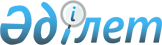 Об утверждении Правил определения размера и порядка оказания жилищной 
помощи малообеспеченным семьям (гражданам) в Каратобинском районе
					
			Утративший силу
			
			
		
					Решение Каратобинского районного маслихата Западно-Казахстанской области от 28 сентября 2012 года № 5-4. Зарегистрировано Департаментом юстиции Западно-Казахстанской области 2 ноября 2012 года № 3103. Утратило силу - Решением Каратобинского районного маслихата Западно-Казахстанской области от 21 декабря 2012 года № 7-8      Сноска. Утратило силу - Решением Каратобинского районного маслихата Западно-Казахстанской области от 21.12.2012 № 7-8      В соответствии с Законом Республики Казахстан от 23 января 2001 года "О местном государственном управлении и самоуправлении в Республике Казахстан", Законом Республики Казахстан от 16 апреля 1997 года "О жилищных отношениях" и на основании представления Департамента юстиции Западно-Казахстанской области № 4-1386 от 2 апреля 2012 года Каратобинский районный маслихат РЕШИЛ:



      1. Утвердить прилагаемые Правила определения размера и порядка оказания жилищной помощи малообеспеченным семьям (гражданам) в Каратобинском районе.



      2. Настоящее решение вводится в действие со дня первого официального опубликования.      Председатель сессии              А. Оразова

      Секретарь маслихата              Б. Тойшыбаев

Утверждены

решением Каратобинского

районного маслихата

от 28 сентября 2012 года № 5-4 Правила

определения размера и порядка оказания

жилищной помощи малообеспеченным семьям

(гражданам) в Каратобинском районе      Настоящие "Правила определения размера и порядка оказания жилищной помощи малообеспеченным семьям (гражданам) в Каратобинском районе" (далее - Правила) разработаны в соответствии с Законом Республики Казахстан от 16 апреля 1997 года "О жилищных отношениях" и постановлением Правительства Республики Казахстан от 30 декабря 2009 года № 2314 "Об утверждении Правил предоставления жилищной помощи" и определяют размер и порядок оказания жилищной помощи малообеспеченным семьям (гражданам). 

1. Общие положения      1. В Правилах используются основные понятия:

      доля предельно-допустимых расходов - отношение предельно-допустимого уровня расходов семьи (гражданина) в месяц на содержание жилого дома (жилого здания), потребления коммунальных услуг и услуг связи в части увеличения абонентской платы за телефон, подключенный к сети телекоммуникаций, арендной платы за пользование жилищем, арендованным местным исполнительным органом в частном жилищном фонде, к совокупному доходу семьи (гражданина) в процентах;

      совокупный доход семьи (гражданина) - общая сумма доходов семьи (гражданина) за квартал, предшествующий кварталу обращения за назначением жилищной помощи;

      орган управления объектом кондоминиума - физическое или юридическое лицо, осуществляющее функции по управлению объектом кондоминиума;

      уполномоченный орган – государственное учреждение "Каратобинский районный отдел занятости и социальных программ", осуществляющий назначение жилищной помощи;

      расходы на содержание жилого дома (жилого здания) - обязательная сумма расходов собственников помещений (квартир) посредством ежемесячных взносов, установленных решением общего собрания, на эксплуатацию и ремонт общего имущества объекта кондоминиума, содержание земельного участка, расходы на приобретение, установку, эксплуатацию и поверку общедомовых приборов учета потребления коммунальных услуг, расходы на оплату коммунальных услуг, потребленных на содержание общего имущества объекта кондоминиума, а также взносы на накопление денег на предстоящий в будущем капитальный ремонт общего имущества объекта кондоминиума или отдельных его видов;

      малообеспеченные семьи (граждане) - лица, которые в соответствии с жилищным законодательством Республики Казахстан имеют право на получение жилищной помощи.

      2. Жилищная помощь предоставляется за счет средств местного бюджета малообеспеченным семьям (гражданам), постоянно проживающим в Каратобинском районе на оплату:

      расходов на содержание жилого дома (жилого здания) семьям (гражданам), проживающим в приватизированных жилых помещениях (квартирах) или являющимися нанимателями (поднанимателями) жилых помещений (квартир) в государственном жилищном фонде;

      потребления коммунальных услуг семьями (гражданами), являющимся собственниками или нанимателями (поднанимателями) жилища;

      услуг связи в части увеличения абонентской платы за телефон, подключенный к сети телекоммуникаций семьям (гражданам), являющимся собственниками или нанимателями (поднанимателями) жилища в порядке, установленном законодательством в области связи;

      арендной платы за пользование жилищем, арендованным местным исполнительным органом в частном жилищном фонде.

      Расходы малообеспеченных семей (граждан), принимаемые к исчислению жилищной помощи, определяются как сумма расходов по каждому из вышеуказанных направлений.

      3. Жилищная помощь определяется как разница между суммой оплаты расходов на содержание жилого дома (жилого здания), потребление коммунальных услуг и услуг связи в части увеличения абонентской платы за телефон, подключенный к сети телекоммуникаций, арендной платы за пользование жилищем, арендованным местным исполнительным органом в частном жилищном фонде, в пределах норм и предельно-допустимого уровня расходов семьи (граждан) на эти цели. Доля предельно допустимых расходов семьи (гражданина) на содержание жилого дома (жилого здания), на арендную плату за пользование жилищем устанавливается в размере десяти процентов, а на потребления коммунальных услуг, а также на услуги связи в части увеличения абонентской платы за телефон, подключенный к сети телекоммуникаций, устанавливается к совокупному доходу семьи (лица) в размере пяти процентов.

      4. Жилищная помощь оказывается по предъявленным счетам поставщиков услуг. 

2. Порядок назначения жилищной

помощи семьям (гражданам)      5. Для назначения жилищной помощи семья (гражданин) обращается в уполномоченный орган с заявлением и представляет следующие документы:

      копию документа, удостоверяющего личность заявителя;

      копию правоустанавливающего документа на жилище;

      копию книги регистрации граждан;

      документы, подтверждающие доходы семьи;

      счета о размерах ежемесячных взносов на содержание жилого дома (жилого здания);

      счета на потребление коммунальных услуг;

      квитанцию-счет за услуги телекоммуникаций или копия договора на оказание услуг связи;

      счет о размере арендной платы за пользование жилищем, арендованным местным исполнительным органом в частном жилищном фонде, предъявленный местным исполнительным органом.

      6. Назначение жилищной помощи осуществляется с месяца обращения за ее получением на срок до конца текущего квартала. Месяцем обращения считается месяц подачи заявления с прилагаемыми документами.

      7. При изменении доли предельно-допустимых расходов семьи (гражданина), расходов на содержание жилого дома (жилого здания), тарифов на коммунальные услуги, арендной платы за пользование жилищем, арендованным местным исполнительным органом в частном жилищном фонде уполномоченным органом производится перерасчет ранее назначенной жилищной помощи.

      8. Получатель жилищной помощи в течение десяти дней должен информировать уполномоченный орган об обстоятельствах, влияющих на размер жилищной помощи, размер помощи пересчитывается с момента наступления указанных обстоятельств, но не ранее дня ее назначения, а в случае выявления представления заявителем недостоверных сведений, повлекших за собой незаконное назначение жилищной помощи, выплата жилищной помощи заявителю прекращается.

      Излишне выплаченные суммы подлежат возврату в добровольном порядке, а в случае отказа - в судебном порядке.

      9. Семьи (граждане), имеющие в частной собственности более одной единицы жилья или сдающие помещение в наем (аренду) или поднаем, жилищная помощь не назначается. Жилищная помощь не предоставляется в случаях, если в членах семьи (граждане) имеются: трудоспособные лица, которые не работают, не учатся, не служат в армии и не зарегистрированы в уполномоченном органе в качестве безработных, за исключением занятых воспитанием ребенка в возрасте до 3 лет, лиц, осуществляющих уход за инвалидами, нуждающихся в уходе, а также страдающих психическими заболеваниями, состоящих на учете в лечебных учреждениях и имеющих заключение врачебно-консультационной комиссии о временной нетрудоспособности. 

3. Выплата жилищной помощи      10. Выплата жилищной помощи малообеспеченным семьям (гражданам) осуществляется уполномоченным органом через банки второго уровня. 
					© 2012. РГП на ПХВ «Институт законодательства и правовой информации Республики Казахстан» Министерства юстиции Республики Казахстан
				